COMPARISON OF DIFFERENT THIN SHELL THEORIES FOR  FREE VIBRATION ANALYSIS OF CYLINDRICAL SHELL 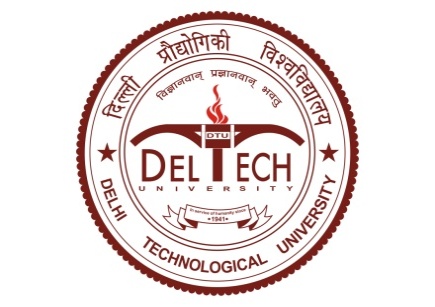 CERTIFICATE The undersigned have examined the dissertation entitledCOMPARISON OF DIFFERENT THIN SHELL THEORIES FOR  FREE VIBRATION ANALYSIS OF CYLINDRICAL SHELL presented by Monica Ronchhiyaa candidate for Master of Technologyand hereby certify that in their opinion it is worthy of acceptanceDr. S.K. PandaDr. Munendra KumarDECLARATIONI Certify thatThe work contained in this thesis is original and has been done by me under the guidance of my supervisor.The work has not been submitted to any other Institute for any degree or diploma.I have followed the guidelines provided by the University in preparing the thesis.I have conformed to the norms and guidelines given in the Ethical Code of Conduct of the Institute.Whenever I have used materials (data, theoretical analysis, figures, and text) from other sources, I have given due credit to them by citing them in the text of the thesis and giving their details in the references.Monica Ronchhiya(2K11/STE/08)Department of Civil and Environmental EngineeringDelhi Technological University, DelhiACKNOWLEDGEMENTI would like to sincerely and wholeheartedly thank my advisor Dr. S.K. Panda and              Dr. Munendra kumar for their close guidance, kindness, encouragements, patience, and supervision throughout various stages of the dissertation. Without their help and encouragement, this dissertation would not be possible.I wish to convey my sincere gratitude to Prof. A.K. Gupta (former H.O.D) and                 Prof. A. Trivedi (H.O.D), and all the faculties of Civil Engineering Department, Delhi Technological University who have enlightened me during my project.Most importantly, I would like thank my parents, for their unconditional support, love, and affection. Their encouragement and endless love made everything easier to achieve.TABLE OF CONTENTSTITLE	 CERTIFICATE	 iiDECLARATION	 iiiACKNOWLEDGEMENTS	 ivTABLE OF CONTENTS	 vLIST OF FIGURES	 viOBJECTIVE	 viiABSTRACT	 viiiINTRODUCTION 	1INTRODUCTION TO SHELL...……………………………………………….1THIN SHELL	.2BRIEF OUTLINE OF THE THEORY OF SURFACES 	.3LOVE’S FIRST APPROXIMATION	.8LITERATURE  REVIEW	10MATHEMATICAL FORMULATION	11BEAM FUNCTION METHOD	22RESULTS  & DISCUSSIONS	23CONCLUSIONS	25References	26Appendix	28OBJECTIVETo find out natural free vibration frequency of a thin cylindrical shell by using different thin shell theories and comparison between the results obtained.ABSTRACTIn this thesis a study on the thin cylindrical shells have been done. Various thin shell theories have been studied. And further by using these theories free vibration frequency of a thin cylindrical shell which is made of isotropic aluminium material is observed. The material properties and dimensions of the cylindrical shell are given in the thesis. The cylindrical shell has been taken simply supported.  Further to study the free vibration of simply supported circular cylindrical shells, a semi-analytical procedure is discussed in detail. In this technique, beam function is used as an approximation for simply supported boundary conditions. A literature review reveals that beam functions are used extensively in predicting natural frequencies of shells. Since this method does not involve with boundary condition equations, there is no need to deal with intense calculations. So this method was applied to  ten different shell theories 1) Donnell-Mushtari, 2) Love-Timoshenko, 3) Arnold-Warburton, 4) Houghton-Johns, 5) Flugge-Byrne-Lur’ye, 6) Reissner-Naghdi-Berry, 7) Sanders, 8) Vlasov, 9) Kennard-Simplified and 10) Soedel .  Natural frequency of the thin cylindrical shell has been found from these 10 theories and is compared in a table.  The approximate procedure was compared favourably with experimental results.